ЗАТВЕРДЖЕНОНаказ Міністерства юстиції України25.11.2022 р.№5277/5ТИПОВА ІНФОРМАЦІЙНА КАРТКАадміністративної послуги з державної реєстрації рішення про відміну рішення про припинення юридичної особи (крім громадського формування та релігійної організації)Центр надання адміністративних послуг у виконавчому комітеті Литовезької сільської ради(найменування суб’єкта надання адміністративної послуги та/або центру надання адміністративних послуг)№ 3805-19.1.2-22 від 21.11.2022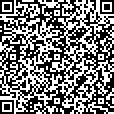 Підписувач Хардіков В'ячеслав В'ячеславовичСертифікат 58E2D9E7F900307B04000000B8E430009F108E00Дійсний з 11.01.2021 0:00:00 по 11.01.2023 0:00:00.* Після доопрацювання Єдиного державного вебпорталу електронних послуг та/або порталу електронних сервісів, які будуть забезпечувати можливість подання таких документів в електронній форміДиректор Департаментудержавної реєстрації	В’ячеслав ХАРДІКОВІнформація про суб’єкта надання адміністративної послуги та/або центру надання адміністративних послугІнформація про суб’єкта надання адміністративної послуги та/або центру надання адміністративних послугІнформація про суб’єкта надання адміністративної послуги та/або центру надання адміністративних послуг1Місцезнаходження45325, Волинська область, Володимирський район, с. Литовеж, вул. Володимира Якобчука, 112Інформація щодо режиму роботиПонеділок, вівторок, середа: 09.00 -16.30Четвер: 09.00 – 20.00  П’ятниця: 09.00- 15.303Телефон/факс (довідки), адреса електронної пошти та вебсайтlytov-rada@ukr.nethttps://lotg.gov.uaНормативні акти, якими регламентується надання адміністративної послугиНормативні акти, якими регламентується надання адміністративної послугиНормативні акти, якими регламентується надання адміністративної послуги4Закони УкраїниЗакон України «Про державну реєстрацію юридичних осіб, фізичних осіб – підприємців та громадських формувань»5Акти Кабінету Міністрів УкраїниПостанова	Кабінету	Міністрів	України	від	04.12.2019№	1137	«Питання	Єдиного	державного	вебпорталу електронних послуг та Реєстру адміністративних послуг»6Акти центральних органів виконавчої владиНаказ Міністерства юстиції України від 09.02.2016 № 359/5«Про затвердження Порядку державної реєстрації юридичних осіб, фізичних осіб – підприємців та громадських формувань, що не мають статусу юридичної особи», зареєстрований у Міністерстві юстиції України 09.02.2016 за № 200/28330;наказ Міністерства юстиції України від 23.03.2016 № 784/5«Про затвердження Порядку функціонування порталу електронних сервісів юридичних осіб, фізичних осіб – підприємців та громадських формувань, що не мають статусу юридичної особи», зареєстрований у Міністерстві юстиції України 23.03.2016 за № 427/28557Умови отримання адміністративної послугиУмови отримання адміністративної послугиУмови отримання адміністративної послуги7Підстава для отримання адміністративної послугиЗвернення уповноваженого представника юридичної особи (далі – заявник)8Вичерпний перелік документів, необхідних для отримання адміністративної послугиСЕД АСКОДМіністерство юстиції УкраїниПримірник оригіналу (нотаріально засвідчена копія) рішення учасників юридичної особи або відповідного органу юридичної особи, а у випадках, передбачених законом, – рішення відповідного державного органу про відміну рішення про припинення юридичної особи;примірник оригіналу (нотаріально засвідчена копія) документа, що засвідчує повноваження представниказасновника (учасника) юридичної особи – у разі участі представника засновника (учасника) юридичної особи у прийнятті рішення уповноваженим органом управління юридичної особи.Якщо документи подаються особисто, заявник пред’являє документ, що відповідно до закону посвідчує особу.У разі подання документів представником додатково подається примірник оригіналу (нотаріально засвідчена копія) документа, що підтверджує його повноваження (крім випадку, коли відомості про повноваження цього представника містяться в Єдиному державному реєстрі юридичних осіб, фізичних осіб – підприємців та громадських формувань).Для цілей проведення реєстраційних дій документом, що засвідчує повноваження представника, може бути:нотаріально посвідчена довіреність;довіреність, видана відповідно до законодавства іноземної держави9Спосіб подання документів, необхідних для отримання адміністративної послугиУ паперовій формі документи подаються заявником особисто або поштовим відправленням.В електронній формі документи подаються з використанням Єдиного державного вебпорталу електронних послуг, а щодо послуг, надання яких зазначений вебпортал не забезпечує, – через портал електронних сервісів*10Платність (безоплатність) надання адміністративної послугиБезоплатно11Строк надання адміністративної послугиДержавна реєстрація проводиться за відсутності підстав для відмови у державній реєстрації протягом 24 годин після надходження документів, крім вихідних та святкових днів12Перелік підстав для відмови у державній реєстраціїДокументи подано особою, яка не має на це повноважень;у Єдиному державному реєстрі юридичних осіб, фізичних осіб – підприємців та громадських формувань містяться відомості про судове рішення щодо заборони проведення реєстраційної дії;документи подані до неналежного суб’єкта державної реєстрації;подання документів або відомостей, передбачених Законом України «Про державну реєстрацію юридичних осіб, фізичних осіб – підприємців та громадських формувань» не в повному обсязі;документи суперечать вимогам Конституції та законів України;невідповідність відомостей, зазначених у документах, поданих для державної реєстрації, відомостям, що містяться в Єдиному державному реєстрі юридичних осіб, фізичних осіб – підприємців та громадських формувань чи інших інформаційних системах, використання яких передбачено Законом України «Про державну реєстрацію юридичних осіб, фізичних осіб – підприємців та громадських формувань»13Результат надання адміністративної послугиВнесення відповідного запису до Єдиного державного реєстру юридичних осіб, фізичних осіб – підприємців тагромадських формувань;повідомлення	про	відмову	у	державній	реєстрації	із зазначенням виключного переліку підстав для відмови14Способи отримання відповіді (результату)Результати надання адміністративної послуги у сфері державної реєстрації в електронній формі оприлюднюються на порталі електронних сервісів та доступні для їх пошуку за кодом доступу.У разі відмови у державній реєстрації документи, подані для державної реєстрації, повертаються (видаються, надсилаються поштовим відправленням) заявнику не пізніше наступного робочого дня з дня надходження від заявника заяви про їх повернення